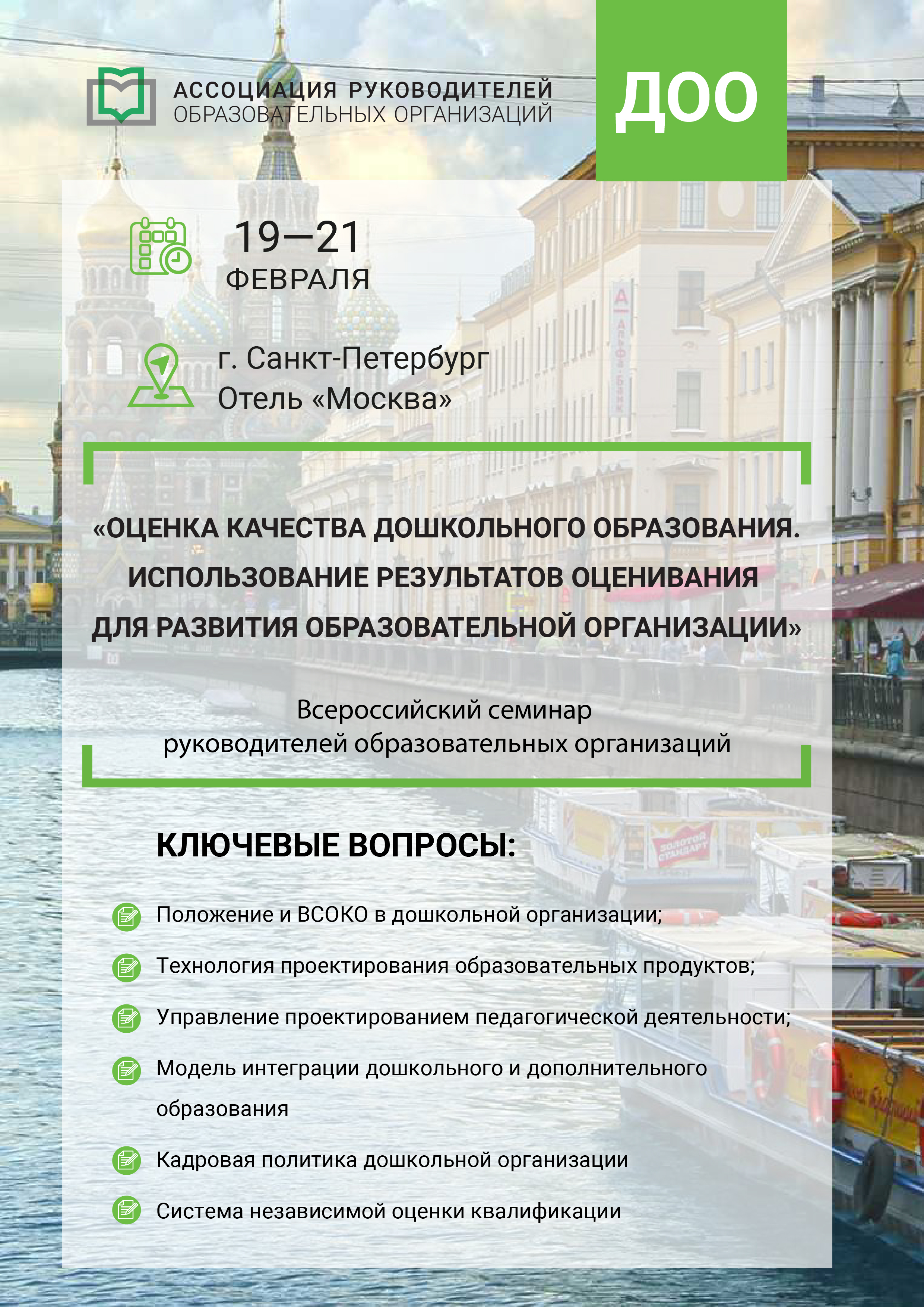 РАСПИСАНИЕ РАБОТЫ СЕМИНАРА19 февраля 2018 г., понедельник, первый день семинара19 февраля 2018 г., понедельник, первый день семинара08:30-09:30Регистрация участников09:30-10:00Открытие Всероссийского семинара руководителей образовательных учреждений 10:00-11:30Модуль № 1: «Положение и ВСОКО в дошкольной организации»Ключевые вопросы:нормативные требования; векторность контроля и мониторинга; системная аналитика.11:30-12:00Перерыв. 12:00-13:30Модуль № 2: «Технология проектирования образовательных продуктов»Ключевые вопросы:вариативность программных документов; структурирование образовательных программ (от основной до рабочей); сравнительная и содержательная характеристика комплексных продуктов.13:30-14:30 Обед, свободное время14:30-16:00Модуль № 3: «Модель интеграции дошкольного и дополнительного образования в современном социуме»Ключевые вопросы: дополнительные общеразвивающие программы; работа с детскими объединениями; бюджетные и внебюджетные возможности.16:00-16:15Перерыв. 16:15-17:45Модуль № 4: «Транслирование управленческого опыта руководителей дошкольных организаций»Ключевые вопросы: просмотр и обсуждение фильмов про детские сады;анализ сайтов ДОУ;вопросно-ответный блок - интервью с автором семинара20 февраля 2018 г., вторник, второй день семинара20 февраля 2018 г., вторник, второй день семинара10:00-11:30Модуль № 1: «Система независимой оценки квалификации в реалии и перспективе»Ключевые вопросы:репост нормативных источников; документарный уровень образовательной организации; алгоритм прогнозируемых изменений.11:30-12:00Перерыв12:00-13:30Модуль № 2: «Кадровая политика руководителя дошкольной организации»Ключевые вопросы:оценка наличного уровня образования и подготовки педагогов;проблемы среднего профессионального и высшего образования;аттестация и сертификация кадров.13:30-14:30Обед, свободное время14:30-16:00Модуль № 3: «Управление проектированием педагогической деятельности»Ключевые вопросы:спектр проектировочных умений педагогов; психолого-педагогические условия реализации образовательных программ; деятельностный и знаниевый подходы в дошкольном образовании.16:00-16:15Перерыв16:15-17:45Модуль № 4: «Самоанализ и рефлексия. Тестирование по выбору»Ключевые вопросы:краткое повторение содержания модулей семинара;тестирование участников семинара;анализ полученных данных;ответы на вопросы слушателей;получение итоговых материалов семинара;16:00-16:15Закрытие конференции руководителей образовательных учреждений21 февраля 2018 г., среда, выездной день**21 февраля 2018 г., среда, выездной день**10:30-11:00Сбор делегатов в холле отеля11:00-12:00Автобусный трансфер в дошкольное учреждение12:00-15:00Посещение ведущего дошкольного образовательного учрежденияПрограмма посещения:Встреча с руководителем учреждения. Обмен опытом;Экскурсия по д/с с показом групп младшего и подготовительного возрастов, интерактивных холлов, кабинетов специалистов;Презентация работы данного учреждения;Ответы на вопросы слушателей;Неформальное общение с руководителем и сотрудниками учреждения.15:00-16:00Автобусный трансфер в отель